Publicado en Madrid el 22/01/2024 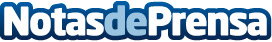 Next Point SOCIMI compra tres residencias para mayores en España, dos en Soria y una en SevillaLa inversión total ha sido de 4.4 millones de euros. Next Point SOCIMI da así un importante paso y muestra su sólida estrategia en un mercado cambianteDatos de contacto:Ana ParejaAlfabétiko654412602Nota de prensa publicada en: https://www.notasdeprensa.es/next-point-socimi-compra-tres-residencias-para Categorias: Nacional Inmobiliaria Finanzas Madrid Andalucia Personas Mayores http://www.notasdeprensa.es